	ANEXO I – MODELO DE PROJETO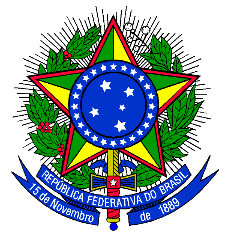 MINISTÉRIO DA EDUCAÇÃOSECRETARIA DE EDUCAÇÃO PROFISSIONAL E TECNOLÓGICAINSTITUTO FEDERAL DE EDUCAÇÃO, CIÊNCIA E TECNOLOGIA DO SUL DE MINAS GERAISCAMPUS INCONFIDENTESProjeto de Pesquisa(Título do Projeto)Edital Nº 54/2020Inconfidentes/MG2020FORMATAÇÃO (OBRIGATÓRIA)Fonte: Arial, tamanho 12Espaçamento entre linhas: 1,5Margens: 2,0 (inferior, superior, esquerda e direita)Formato do papel: A4Seção e subseções (quando houver): colocar em negrito; somente a primeira letra em maiúsculaTítulo – deverá ser o mais objetivo e explicativo possível.Resumo– máximo de 1500 caracteres, deverá ser sintético e conter no mínimo introdução, objetivos, metodologia e resultados esperadosPalavras-chave– de 3 a 5 palavras separadas por ponto e vírgula, e não podem estar contidas no título.1. Justificativa – justificar respondendo às seguintes questões: POR QUE ESTE PROJETO É IMPORTANTE? POR QUE FAZER? PARA QUE FAZER? QUAIS AS QUESTÕES A SEREM RESOLVIDAS?– que contribuições o projeto trará para a compreensão, a intervenção ou a solução do problema.2. Objetivo (geral e específicos)– descrever os objetivos descritos de maneira clara e sucinta.3. Cronograma de execução – descrever quando cada etapa do projeto será desenvolvida.Modelo de cronograma para seguir:ATIVIDADESMESESMESESMESESMESESMESESMESESMESESMESESMESESMESESMESESMESESATIVIDADES123456789101112xxxx